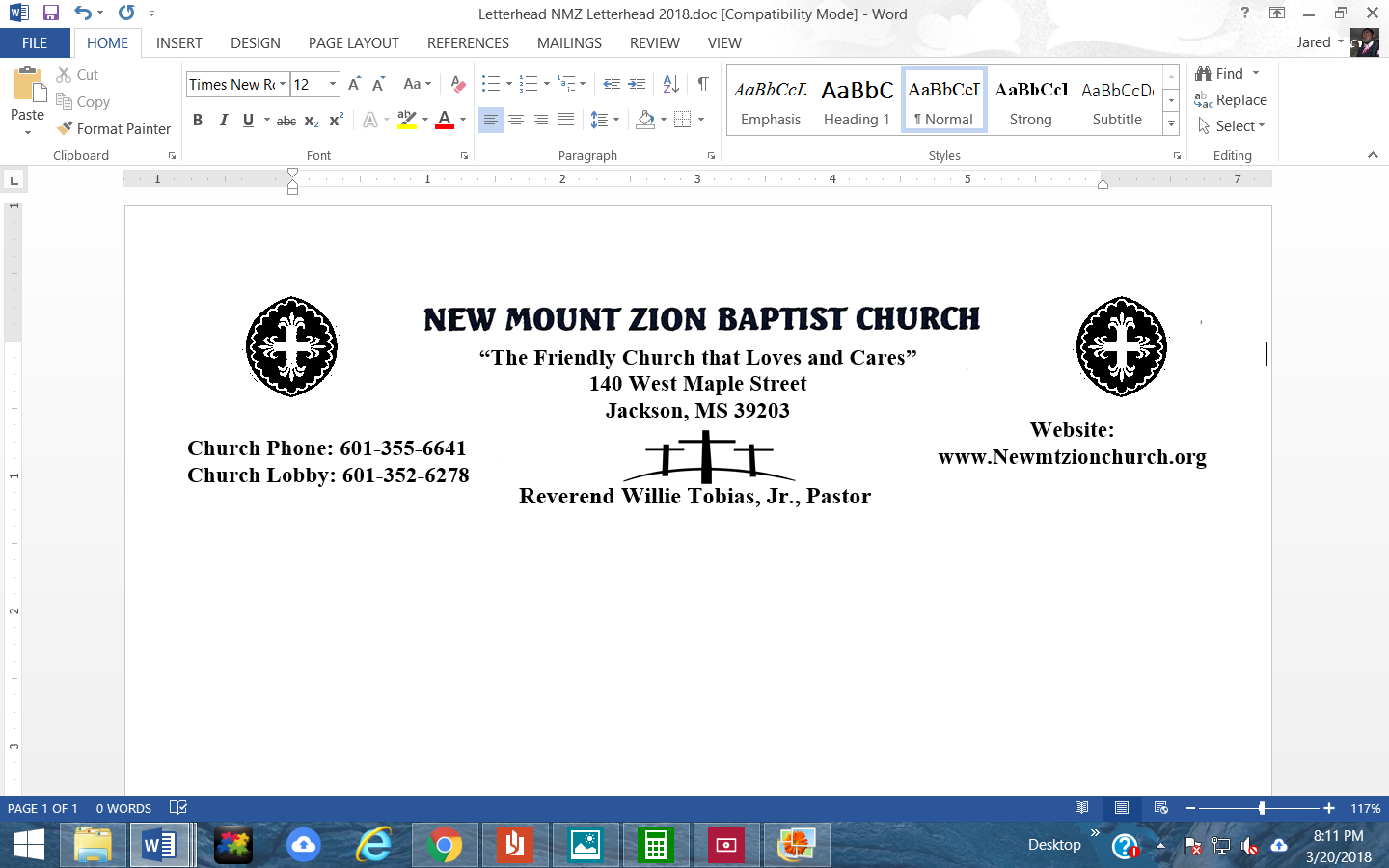 Genesis 18: 16-33 & Genesis 19: 1-8Bible Class: March 29, 2021Point to Ponder: The next thing that God told Abraham was about the situation at Sodom. Abraham was given a secret revelation about the fact that God was going to bring judgment upon this wicked city. For the rest of this chapter and much of chapter 19, the Bible deals with the judgment upon Sodom.Briefly describe Sarah’s spirit of “unbelief” in verses 12-15.  Why is this such a dangerous thing? Provide a few scriptures that deal with unbelief.                                (Sis. Victoria Bingham)What does the meaning of Isaac’s name, have to do with the behavior of Sarah?          (Sis. Carolyn Miller) Briefly discuss the city of Sodom. (Sis. Valencia Williams)Does GOD tell Abraham that he’s going to destroy Sodom?  Why does Abraham make a comment in verse 23, suggesting that destruction is coming? (Sis. Rosa Todd)When Abraham learns that destruction is coming, he prays for the city of Sodom.  He becomes an intercessor. Briefly discuss the importance of intercessory prayer.             (Sis. Charlotte Cannon)Based on Chapter 19, would you consider Lot “righteous?” Was he a “believer?”        (Dr. Sonja Fuqua)Why does Lot offer to give up his virgin daughters to the men of Sodom, instead of permitting the men to have the angels?  (Sis. Ellen Crawford)